НАЗВАНИЕ ДОКЛАДААвтор А.А.1, Автор Б.Б.2contacts@mail.ru1Полное название организации, г. Город, Страна2Полное название организации, г. Город, СтранаТекст расширенного тезиса. Текст расширенного тезиса. Текст расширенного тезиса. Текст расширенного тезиса. Текст расширенного тезиса. Текст расширенного тезиса. Текст расширенного тезиса. Текст расширенного тезиса. Текст расширенного тезиса. Текст расширенного тезиса. Текст расширенного тезиса. Текст расширенного тезиса. Текст расширенного тезиса [1]. Текст расширенного тезиса. Текст расширенного тезиса. Текст расширенного тезиса. Текст расширенного тезиса. Текст расширенного тезиса. Текст расширенного тезиса. Текст расширенного тезиса. Текст расширенного тезиса. Текст расширенного тезиса. Текст расширенного тезиса. Текст расширенного тезиса. Текст расширенного тезиса. Текст расширенного тезиса. Текст расширенного тезиса. Текст расширенного тезиса. Текст расширенного тезиса. Текст расширенного тезиса. Текст расширенного тезиса. Текст расширенного тезиса. Текст расширенного тезиса. Текст расширенного тезиса. Текст расширенного тезиса [2]. Текст расширенного тезиса. Текст расширенного тезиса. Текст расширенного тезиса (рисунок 1). 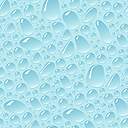 Рисунок 1 – Подпись к рисункуТекст расширенного тезиса. Текст расширенного тезиса. Текст расширенного тезиса. Текст расширенного тезиса. Текст расширенного тезиса. Текст расширенного тезиса. Текст расширенного тезиса.  					           (1)Текст расширенного тезиса. Текст расширенного тезиса. Текст расширенного тезиса. Текст расширенного тезиса. Текст расширенного тезиса. Текст расширенного тезиса. Текст расширенного тезиса. Текст расширенного тезиса. Текст расширенного тезиса. Текст расширенного тезиса [3]. Текст расширенного тезиса. Текст расширенного тезиса. Текст расширенного тезиса. Текст расширенного тезиса. Текст расширенного тезиса.Литература………Автор Имя Отчество – уч. степень, уч. звание, полное название организации, должность, контактные данные (телефон, e-mail), город, странаАвтор Имя Отчество – уч. степень, уч. звание, полное название организации, должность, контактные данные (телефон, e-mail), город, страна